Affidavit in place of originalsI hereby swear and affirm by all the information provided along with this application are correct to the best of my knowledge and belief. The documents are a true copy of the originals as issued to me by the state government.List of documents.a.b.c.d.Signature of ApplicantState of (your state name)The aforementioned documents have been sworn and subscribed before me on this day – dd/mm/yy by (Your Name). I hereby, verify and validate the authenticity of the documents attached with the letter. The original documents can and will be provided in case of further verification.Name of Notary                                                         Signature of NotarySeal of Notary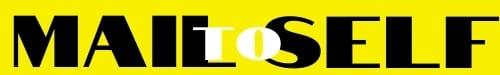 